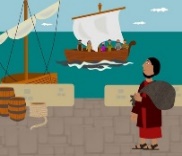 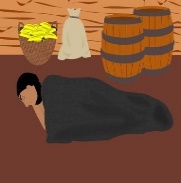 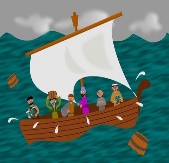 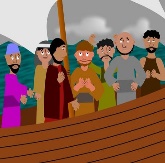 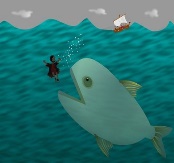 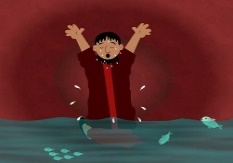 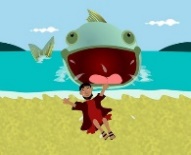 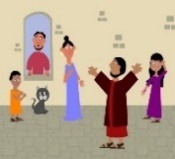 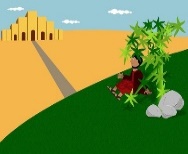 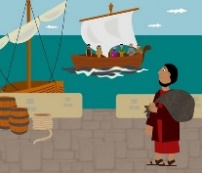 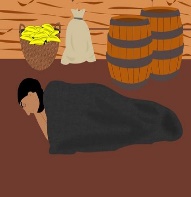 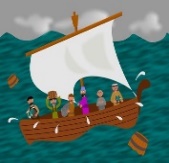 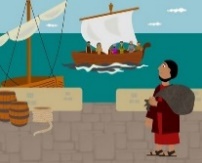 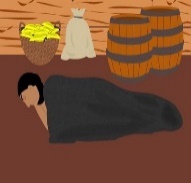 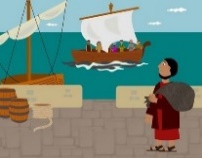 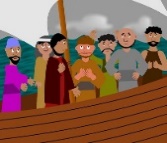 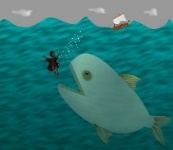 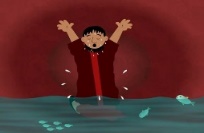 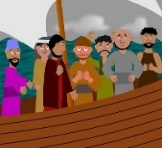 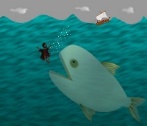 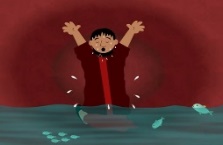 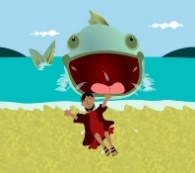 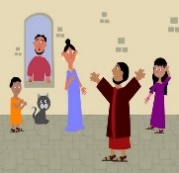 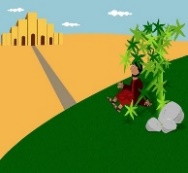 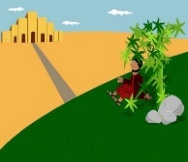 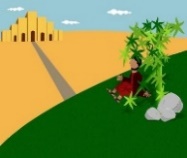                                                      Speler 1                                                                           Speler 2                                                     Speler 1                                                                           Speler 2                                                     Speler 1                                                                           Speler 2                                                     Speler 1                                                                           Speler 2                                                     Speler 1                                                                           Speler 2                                                     Speler 1                                                                           Speler 2                                                     Speler 1                                                                           Speler 2                                                     Speler 1                                                                           Speler 2                                                     Speler 1                                                                           Speler 2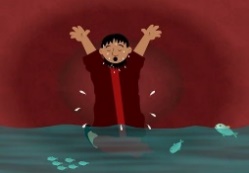 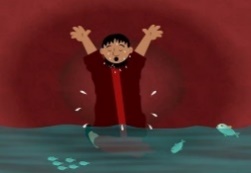 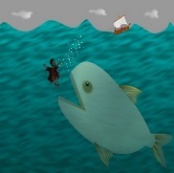 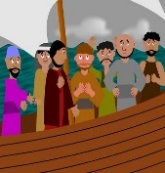 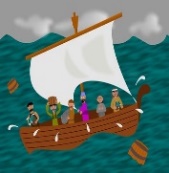 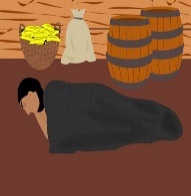 